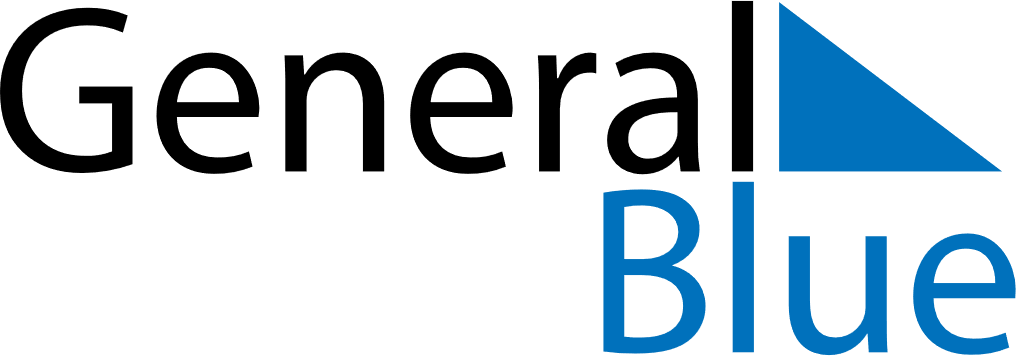 August 2024August 2024August 2024August 2024SpainSpainSpainSundayMondayTuesdayWednesdayThursdayFridayFridaySaturday12234567899101112131415161617Assumption18192021222323242526272829303031